Attachment 22019 NSECE Center-based Provider Screener and Questionnaire November 2018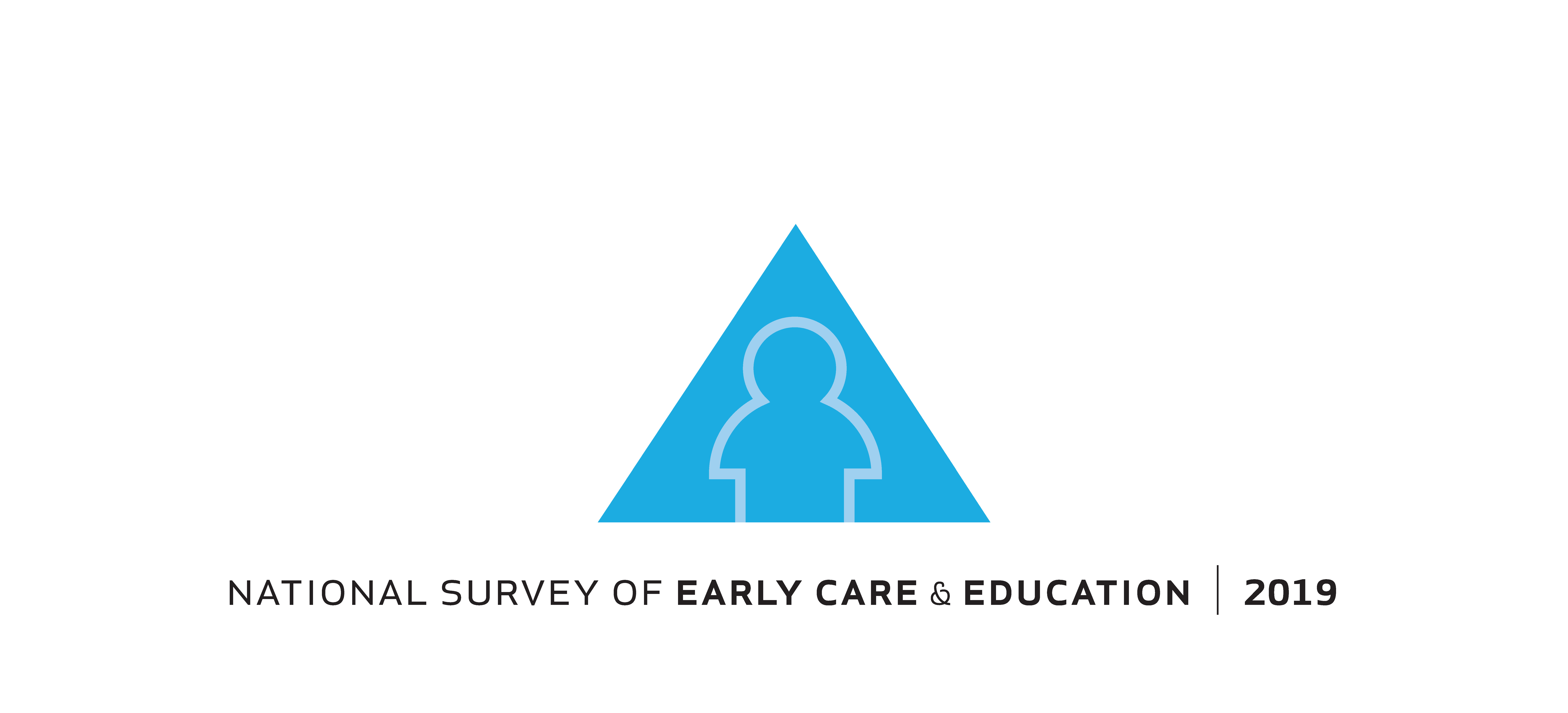 Center-based Provider
Screener (revised November 2018)Center-based Provider Screener[QUEX HAS FLAG TO INDICATE IF INSTRUMENT IS LAUNCHED FROM FI TABLET OR NOT (FI_ADMIN)][IF FI ADMINISTERED, THEN THE BELOW CONSENT APPEARS ON THE FIRST PAGE OF SCREENER; IF SELF-ADMINSTERED, THE BELOW CONSENT APPEARS ON LOGIN PAGE.]NORC at the University of Chicago is conducting an important study for the U.S. Department of Health and Human Services (DHHS) to learn about early care and education programs available for children under age 13. This information will help build a national profile of early care and education services and will help measure how recent policy and program changes have affected center-based providers like you. Please take a moment to answer the following questions. Participation is voluntary and will take just a couple of minutes. Your information will be kept private and used only for statistical purposes. [IF SELF-ADMINISTERED:] If you have any questions or would prefer to answer these by phone, please call [PHONE]. You should have received a personal identification number (PIN) and a password by mail or e-mail. Please enter them in the fields below, and then click the "Continue" button.                  PIN:                Password: An agency may not conduct or sponsor, and a person is not required to respond to, a collection of information unless it displays a currently valid OMB control number. The OMB number for this information collection is 0970-0391 and the expiration date is 10/31/2019. Please send comments regarding the time required for this survey or any other aspect of the described information collection to: [Name and address to be added]. 1. Do you offer early care and education services for children age 5 years and under, not yet in kindergarten, at [ADDRESS]? By early care and education, I mean preschool, pre-kindergarten, nursery school, day care, Montessori for young children, or other similar services. This does not include drop-in or single activity services, such as sports practices or tutoring programs. 	1 Yes 	2 No (SKIP TO 4)1a. Are your organization’s services for children 5 and under, not yet in kindergarten…	a. at least three hours per day at least twice per week				Y	N	b. single activity, such as only tutoring, therapy, or a sports activity?		Y	N	c. only drop in activities that children may not attend regularly			Y	N	d. only before or after-school activities						Y	N CHK_1.  IF 1AA=Y AND 1AB=N AND 1AC=N AND 1AD=N THEN ORG IS ELIGIBLE. ELSE ORG NOT ELIGIBLE.  CHK_2. IF ORG IS ELIGIBLE, ASK Q2. ELSE SKIP TO Q4.CREATE ELIGIBILITY ROSTER AND POPULATE BASED ON Q1A OUTCOME [ELIG_FLAG]. PNAME ORGANIZATION IS ALWAYS FIRST IN ROSTER AND HAVE LIST NUMBER OF 1. IF ELIGIBLE AS INDICATED ABOVE THEN ELIG_FLAG=1, IF NOT THEN ELIG_FLAG=0.2. Is [PNAME] the best name for your organization?	1 Yes (skip to Q4)	2 No3. What is the name of your organization?	Organization #1 _________________________________________________4.  Does any other organization offer early care and education services at [ADDRESS] for children 5 years and younger, not yet in kindergarten?	1 Yes	2 No (skip to logic before Q6)5.  What is the name of that organization?Organization ________________6. And is there another organization that offers early care and education services at [ADDRESS] for children 5 years and younger, not yet in kindergarten?	1 Yes (go to Q5)	2 No (go to Q7)7. As far as you know, are [ORGANIZATION FROM Q5]’s services for children 5 and under, not yet in kindergarten…	a. at least three hours per day at least twice per week			Y	N  	DK	b. single activity, such as only tutoring, therapy, or a sports activity?	Y	N  	DK	c. drop in activities that children may not attend regularly		Y	N  	DK	d. only before or after-school activities					Y	N  	DKCHK_3.  IF 7A=Y AND 7B=N AND 7C=N AND 7D=N THEN ORG IS ELIGIBLE. ELSE ORG NOT ELIGIBLE.  CHK_4. RETURN TO Q7 FOR NEXT ORGANIZATION LISTED AT Q5 UNTIL ALL ORGANIZATIONS HAVE BEEN ASKED ABOUT.ADD EACH ORGANIZATION NAME FROM Q5 TO ELIGIBLITY ROSTER AND ASSIGN ELIG_FLAG=1 IF ABOVE CRITERIA ARE MET. IF NOT, THEN ASSIGN ELIG_FLAG=0. EACH ORGANIZATION IN ROSTER HAS LIST VALUE, ORGANIZATION NAME AND ELIG_FLAG. [ORGANIZATION SELECTION LOGIC: RANDOMLY SELECT ONE ORGANIZATION FROM ROSTER FOR THOSE LISTED ABOVE AS ELIGIBLE [WHERE ELIG_FLAG=1] AND STORE AS FINALORG. STORE LIST VALUE AS WELL. POPULATE CB_ORG VARIABLE BASED ON FOLLOWING LOGIC: IF CBSCR IS NOT FI ADMINISTERED (FI_ADMIN=0) AND ORIGINAL ORG IS ELIGIBLE [ELIG_FLAG=1 FOR FIRST ORG IN ROSTER] AND Q2=YES, THEN STORE PNAME FROM Q2 AS CB_ORG. IF CBSCR IS NOT FI ADMINISTERED (FI_ADMIN=0) AND ORIGINAL ORG IS ELIGIBLE [ELIG_FLAG=1 FOR FIRST ORG IN ROSTER] BUT Q3=NO, THEN STORE Q3 NAME AS CB_ORG.IF CBSCR IS FI ADMINISTERED (FI_ADMIN=1), STORE FINALORG VALUE AS CB_ORG VALUEPOPULATE THE CB_ORG_CODE TO MATCH THE LIST VALUE CARRIED FROM FINALORGCHK_5. IF ORIGINAL ORG IS NOT ELIGIBLE AND CBSCR IS NOT FI_ADMINISTERED (FI_ADMIN=0), SKIP TO LOGIC AT Q7 OTHERWISE CONTINUE TO Q6. 6. Based on our statistical procedures, our study has some additional questions for [CB_ORG] about its early care and education services for young children. Can you provide contact information for that organization? Please provide whatever information you have available.	Contact Name     _____________________ 	Contact Phone _______________________	Contact E-mail________________________[DK/REF] 7. THE FOLLOWING TRANSITIONS WILL OCCUR BASED ON IF SURVEY IS FI-ADMINISTERED AND IF CB_ORG IS THE ORIGINAL ORGANIZATION OR NOT. RULES ARE AS FOLLOWS:TRANSITION A: IF NOT FI ADMINISTERED, DISPLAY FOLLOWING: Thank you for your time today. I have some additional questions about your organization and the early care and education services it provides. THEN TRANSITION IMMEDIATELY TO CB QUEX WITHOUT R HAVING TO ENTER PIN/PASSWORD AGAIN.TRANSITION B: IF FI ADMINISTERED AND OTHER ORG IS ELIGIBLE, DISPLAY FOLLOWING:Thank you very much for your time today.  Your information helps us better understand the types and number of early care and education programs in our country. [TERMINATE AND DISPOSITION THIS ADDRESS AS “54: PROV Screener Complete”]TRANSITION C: IF FI ADMINISTERED AND ORIGINAL ORG IS ELIGIBLE, DISPLAY FOLLOWING:Thank you very much for your time today. I have some additional questions about your organization and the early care and education services it provides.  [TERMINATE AND DISPOSITION THIS ADDRESS AS “54: PROV Screener Complete”]TRANSITION D: IF NO ORGANIZATIONS ARE ELIGIBLE [ALL ELIG_FLAG=0] DISPLAY THE FOLLOWING:Thank you very much for your time today. Your information helps us better understand the types and number of early care and education programs in our country. [TERMINATE AND DISPOSITION THIS ADDRESS AS “76: Final Ineligible Provider”. Center-based Provider Questionnaire- revised November 2018Center-based Provider Questionnaire Thank you for taking part in this study, which is about the early care and education programs available for children under age 13.  It is funded by the U.S. Department of Health and Human Services and conducted by NORC at the University of Chicago. Your participation in this study will help the government at all levels better understand and support the child care and early education services that are most needed in your area.  This interview takes about 48 minutes, and your participation is voluntary. You may choose not to answer any questions you don’t wish to answer or end the interview at any time.  All personnel associated with this study must sign a legal document in which they pledge to protect the privacy of the information collected in the survey.  We have systems in place to protect your identity and keep your responses private. There is only a small chance that your information could be accidentally disclosed. For that reason, we avoid questions that could cause difficulty for you. This study also has a Federal Certificate of Confidentiality from the government which protects researchers and other staff from being forced to release information that could be used to identify participants in court proceedings. Data collected for this study will be used for statistical purposes only, so that no individuals or organizations can be identified directly or indirectly in research findings. Identifiers such as your name, your organization’s name, or addresses will be considered private and can only be accessed for the study’s research purposes by authorized personnel associated with this study.You can click on the “PREVIOUS” button to go back and change your answers if needed.  Clicking “STOP” will save your responses and allow you to return to the last question you answered the next time you access the survey.CONTINUEINTRO.  This interview collects data about all of the early care and education services for children under age 13 offered by your organization at this address.  Numsite. Does this organization operate programs for early care and education of children under age 13 at any locations other than this site?	1 Yes, multiple sites   Go to Numsite_1	2 No, single siteNumsite_1.
At how many total sites does this organization operate programs?	 _______In this interview, we use the term 'program' to describe all of the early care and education services for children under age 13 offered by your organization [org] at the address [address]. [IF NUMSITE=1, Please do not include any services you provide at other addresses.]   [IF ELEMFLAG=1: By early care and education services, we mean services to young children not yet in kindergarten  as well as before or after school services for school-age children but not the regular elementary schooling kindergarten through sixth grade.]Section A. Program Level InformationA7. In what kind of building is your program located? Please choose one only for each building your program occupies. 1 	Religious building2 	Public School3 	Private School4 	University or College5 	Work Place6 	Community Center or Municipal Building7 	Commercial Structure8 	Independent Structure (i.e., ORGANIZATION is the sole 	occupant)9 	Home, apartment, or other residential structure  ASK A7A10  Other, specify _________________________________________A7a. 
What percent of the space is used exclusively by the program? A8A. Is your program for profit, not for profit, or is it run by a government agency?1 	for profit   SKIP TO A92 	not for profit3 	run by a government agency4 	OTHER, SPECIFY: ________________________________________A8B. Is your program independent, or is it sponsored by another organization? A sponsoring organization may provide funding, administrative oversight, or have reporting requirements; however, organizations that are solely funding sources should not be considered sponsors.1 	Independent  SKIP TO a112 	Sponsored 3  Don’t know/Refused/blank (in web)  A11 A8C_M. What type of organization sponsors your program? 1   	social service organization or agency2   	church or religious group3   	public school/board of education4   	private school, religious5   	private school, nonreligious6   	college or university7   	private company or individual employer8   	non-government community organization9   	state government10 	local government, not including school district11  	Federal government or military13 	Hospital14 	Unspecified head start grantee15 	unspecified public pre-k sponsor12 	other, specify -- What organization sponsors your 	program? _______________________________________________	[IF A8A=1 or 2 (FOR PROFIT or NOT FOR PROFIT), ASK A9. ELSE GO TO A11].A9.	Is your organization independently owned & operated, a franchise, or part of a chain?1  	Independently owned & operated SKIP TO A112  	Franchise 3  	Chain A9a.  About how many centers are in the chain you are part of?1   Less than 102   10 to 393   40 or moreA11.	How long has your program been operating in its current location? A12. 
Is the program’s space at this location subsidized or paid for by another organization such as a sponsor, a school, or someone else?1		Yes 2		No Section B. Schedule and RatesB1. 	Please provide the hours that your program was open for children last week, beginning with last Monday.	B1a.  Was there an additional time slot you were open on last Monday/Tuesday/Wednesday/ Thursday/Friday/Saturday/Sunday?	DISPLAY CHECK BOX “CLOSED ON THAT DAY”B1_1. Were your operating hours last Monday the same as another day last week? CHECK ALL THAT APPLY.	1 Tuesday	2 Wednesday	3 Thursday	4 Friday 	5 Saturday	6 SundayB1_2. (FOR DAYS NOT SELECTED ON B1_1, ASK: ) Please provide the hours that your organization was open last (DAY OF WEEK)?	DISPLAY CHECK BOX “CLOSED ON THAT DAY”B1_3. Do you have any families that pay for their children to attend this program, or do all children attend this program free of charge?1 SOME OR ALL FAMILIES PAY2 NO FAMILIES PAYSKIP TO B5B1_3a. Does your program have a rate that you charge families for full-time care for the following agesASK B1_5 THROUGH B1_5H  FOR EACH AGE GROUP MARKED ‘HAVE A RATE’ IN B1_3A.B1_5_M. How much are you currently charging families for full-time enrollment for [AGE GROUP FROM B1_3A]? Please do not include any subsidies or discounts.$ __________ B1_5A. Is that perhourASK B7½ day  ASK B1_5B. full day ASK B1_5B. weekASK B1_5C_M      month  ASK B1_5D. term/semester/quarter  ASK B1_5E. year  ASK B1_5Eother (please specify) ______________________  ASK B1_5G. DK/REF/BLANKASK B7[IF B1_5A=2 OR 3, AND HOURS DATA HAVE NOT YET BEEN CALCULATED FOR THIS TIME UNIT, ASK B1_5B. ELSE GO TO INSTRUCTION BEFORE B1_5C_M.]B1_5B. How many hours is that?  SKIP TO B7[IF B1_5A=4, ASK B1_5C_M. ELSE GO TO INSTRUCTION BEFORE B1_5D.]B1_5C_M. How many hours per week does that cover?  SKIP TO B7[IF B1_5A=5, ASK B1_5D, ELSE GO TO INSTRUCTION BEFORE B1_5E.]B1_5D. How many hours per week does that cover?                    hours per week SKIP TO B7[IF B1_5A=6 OR 7, ASK B1_5E. ELSE GO TO INSTRUCTION BEFORE B1_5G.]B1_5E. How many weeks is that?                    weeksB1_5F. How many hours per week does that cover?                    hours per week SKIP TO B7[IF B1_5A=8, ASK B1_5G. ELSE GO TO B7.]B1_5G. What is the weekly equivalent of that rate? $_______________ B1_5H. How many hours per week does that cover?                    hours per weekB7. Do you have any of the following to help families afford the care you offer…a. Sliding fee scale	1	 Yes2	 Nob. Scholarships1	 Yes2	 Noc. Other discounted rates, such as for siblings, children of center staff, or members of a congregation or associated organization	1	 Yes2	 Nod. Another arrangement 1	 Yes  (ask B8) No  (go to B9)B8. How else do you help families afford the care you offer? _______________B9. How many children in your program are paid for only by their families with no subsidies, discounts, or scholarships?_________ Number of childrenB5. Does your program permit parents to use your services on schedules that vary from week to week?1		Yes 2		No  SKIP TO B699    Don’t know/Refused/blank (in web)SKIP TO B5CB5a. How many of the children in your program have schedules that vary from week to week?RANGE: 0-999IF R DOES NOT CHARGE PARENTS (B1_3=2 or 3 (NO/DK/REF/BLANK), SKIP TO B6B5c. Does your program permit parents to pay for and use varying numbers of hours of care each week? 1  	Yes, at their convenience2  	Yes, from a set of schedule options 3  	Yes, beyond a minimum number of hours 4  	No  SKIP TO B6B5d.  How many of the children in your program have variation in the number of paid hours of care each week?RANGE: 0-999B6. 	How many weeks per year does your program provide care for children under age 13? 	RANGE: 1-52Section C. Enrollment Please answer these next questions about children in your program age 5 and under, not yet in kindergarten.C4_M. 	How many of the young children currently enrolled in your program have a physical condition that affects the way your program serves them? 	RANGE: 0-999C5_M. 	How many of the young children have an IEP/ISFP?   [IF NEEDED:  An IEP is an Individualized Education Plan for children with disabilities who receive special education services in school.  An IFSP is an Individualized Family Services Plan for children with disabilities and their families who receive early intervention services.]  RANGE 0-999C6_M. 	Again thinking about all the young children currently enrolled, about how many them are of Hispanic or Latino origin? 	RANGE: 0-999C7_M. 	 (RANGE: 0-999 FOR ALL SUBITEMS)As far as you know, how many of the children who are not Hispanic or Latino are….C11. 	What languages are spoken by your staff when working directly with children? Select all that apply.1		English2		Spanish3		Other,  specify: _________________C15. In the past year, has your program served any young children who were experiencing homelessness, for example, by living in a shelter or because their families did not have a regular place to stay? Please answer to the best of your knowledge.1	 Yes2	 No3	 Don’t knowSection R. RevenuesThese next questions are about your program’s sources of revenues for providing early care and education services to children under age 13.C12a_M.	How many children in your program are funded by dollars from the following government programs? [IF THE SUM OF RESPONSE CATEGORIES 1, 2, 3, 4, 5, and 8 = 0 for C12A_M, SKIP TO R2][IF CENTER RECEIVES FUNDING FROM AT LEAST 2 OF THE FOLLOWING: HS, STATE or LOCAL PK, CCDF, BUT NOT ALL CHILDREN < 5 ARE COVERED BY EACH OF THESE SOURCES, ASK R1. ELSE SKIP TO C12c_M.]R1. Sometimes a single child is funded by multiple public sources, such as a Head Start child supported by child care subsidies beyond the Head Start day. Please consider three public sources of funding: Head Start, Public Pre-kindergarten such as [STATE PRE-K], and child care subsidies such as [CCDF STATE PGM].  In your program, do any children receive the following combinations of funding?	a. Head Start and public pre-K and child care subsidies 1	 Yes2	 No		b. Head Start or Early Head Start with child care subsidies, but no public pre-K   1	 Yes2	 No
	c. Public pre-K with child care subsidies, but no Head Start           1	 Yes2	 No
				d. Head Start with public pre-K, but no child care subsidies 1	 Yes2	 NoC12c_M. Do any of the government agencies that provide funds for your programG3_M. 	
Do you receive revenues from any of the following sources?G3a. Which of these are the two largest sources of revenue for your program?G3a1. First source reported: _____G3a2_M.Second source reported: ______ [FOR G3A2_M, OFFER OPTION ‘NO OTHER SOURCE OF REVENUES.]R4.  Thinking about your entire budget for providing early care and education services to children under age 13, which of the categories below best describes your program?	1 No public dollars received	2 Mostly private dollars with less than 33% public dollars	3 Private dollars are > 33% and Public dollars are more than > 33%	4 Mostly public dollars with less than 33% private dollars	5 No private dollars receivedR5.For your children ages 3 through 5, not in kindergarten, are you required to meet standards or guidelines from multiple agencies or funding sources?  By standards or guidelines, we mean things such as group sizes, ratios, teacher qualifications, or curriculum use.1	 Yes2	 No SKIP TO INSTRUCTION BEFORE R7R6.Do you comply with these multiple standards and requirements…a. For only the children to whom each standard applies?	1	 Yes2	 Nob. For the classrooms with any children to whom each standard applies?  	1	 Yes2	 Noc. For all classrooms in that age group?1	 Yes2	 Nod. Throughout the center?	1	 Yes2	 No[IF C12a_M response category 4>0, ASK R7, ELSE SKIP TO R9.]
R7. Do parents receiving child care subsidies pay any of the following fees to your program?a. Diaper, snacks or other supplies fees	1	 Yes2	 Nob. Co-pays for child care subsidies				1	 Yes2	 Noc. Tuition for days or hours not covered by subsidy payment	1	 Yes2	 Nod. Fees in addition to co-pays to make up for low subsidy reimbursement rates 1	 Yes2	 NoR8. 
Do you limit the number of children with child care subsidies that you enroll at any one time? 1	 Yes2	 No[IF C12a_M response category 4>0, SKIP TO R11. ELSE, ASK R9]R9. In the past year, have you had a child whose enrollment was supported by child care subsidy dollars, such as [STATE PROGRAM NAME]?1	 Yes SKIP TO R112	 NoR10. 
In the past year, has a family asked your program to accept child care subsidies to pay for a child’s enrollment in your program?	1       Yes 2	 NoR11. 
How would you compare the experience of serving families who pay your tuition and fees themselves with families who are participating in the subsidy system in terms of…Reliability of paymentSubsidy much moreSubsidy somewhat moreSubsidy and private pay about the samePrivate pay somewhat morePrivate pay much moreAmount of money your program receives for a childSubsidy much moreSubsidy somewhat moreSubsidy and private pay about the samePrivate pay somewhat morePrivate pay much morePaperwork or other administrative requirementsSubsidy much moreSubsidy somewhat moreSubsidy and private pay about the samePrivate pay somewhat morePrivate pay much moreEase of filling vacanciesSubsidy much moreSubsidy somewhat moreSubsidy and private pay about the samePrivate pay somewhat morePrivate pay much moreC14.  Does your program have any formal or informal relationships with other schools or programs to share access to resources or professional development?1	 Yes2	 NoR12. 
In 2018, did your program receive any free or reduced cost goods or services related to professional development, for example, a trainer’s services or fees for staff to attend courses?1	 Yes2	 NoSection D. Admissions/MarketingD1_M.	From January to March of 2018, how many children age 5 and under, not yet in kindergarten, did your program stop caring for? Please include children whose parents withdrew them from care as well as children you didn’t want to care for anymore. Your best estimate is fine.	RANGE: 0-999D2_M.	From January to March of 2018, about how many new children did your program start taking care of? Please include children age 5 and under, not yet in kindergarten. Your best estimate is fine.	RANGE: 0-999D12.
Does your program have an overall quality rating from [NAME OF LOCAL/STATE QRIS or] a QRIS? 1	 Yes2	 No3	 I don’t knowD13. 
In the past two years, have you moved from one rating to a better one? 1	 Yes2	 NoD7. 	In the past year, have you turned away children who wanted to enroll because you did not have an empty slot?1	 Yes2	 No3	 Children are placed on a waiting listD14.In the past year, did you turn away any parents because they wanted to enroll a child who had special needs that your program wasn’t prepared to meet? 1	 Yes2	 NoD15. 	In the past year, have you asked a parent to pick up a child early because of problems with the child’s behavior?1	 Yes2	 NoD8. 	In the past three months, have you told a parent that you would not care for a child anymore because of problems with the child’s behavior?1	 Yes2	 No
D16. Where do children participate in vigorous physical activity?a. In the classroom 1	 Yes2	 Nob. In another inside room for physical activity (e.g., gym)1	 Yes2	 Noc. In outdoor space reserved for our children1	 Yes2	 Nod. In nearby public outdoor space (e.g., public park or parking lot)1	 Yes2	 NoD17. 
What food do you provide the children in your care?a. Snacks 1	 Yes2	 Nob. Meals such as breakfast, lunch, or dinner 1	 Yes2	 NoD18. 
During the past 7 days, how many times did the children in care drink 100% fruit juices such as orange juice, apple juice, or grape juice? Do not count punch, Sunny Delight, Kool-Aid, sports drinks, or other fruit flavored drinks. Was it . . .CODE ONLY ONE1 four or more times a day2 two to three times a day3 once a day4 almost every day5 1 to 3 times during the past 7 days, or6 they did not drink these beverages?[IF D17b=1, ASK D19, ELSE SKIP TO D20.]D19.  
[If meals provided:] Does your program participate in the Child and Adult Care Food Program?1	 Yes2	 No3	 Not eligibleD20. Does your program have or have access to a health consultant or nurse who can help with nutrition, allergies, or other health-related issues?1	 Yes2	 NoD11_M. 
The following questions are about various services that children and their families might require in addition to your program’s basic offerings.D21. Does your program help connect parents with  social services, such as housing or food assistance, access to medical care, or help getting assistance from government or private programs?1	 Yes2	 NoSection E. StaffingE1.	What is the total number of staff employed at this site in your program who work directly with children under 13?  Please include full-time and part-time workers, but only those who work in the early care and education activities we are discussing in this survey. 	RANGE: 0-999E4_M. 	What is the total number of staff who do not work with children? Include full-time and part-time workers, administrators, support staff, drivers, cooks and anyone else who works on your early care and education activities for children up to age 13.E1A_M. Next are questions about staff who work directly with young children at your center – children age 5 and under, not in kindergarten. Please put your staff working with any young children into three categories: (1) aides or assistant teachers, (2) teachers or lead teachers, and (3) specialists. These categories may not be the terms used in your program. Please do your best to put staff working directly with children into one of these three categories. First, please think about aides or assistant teachers. How many aides or assistant teachers work with young children in your program?                    Number of aides or assistant teachers	RANGE: 0-99[IF E1A_M>0 ASK E1A1_M. OTHERWISE GO TO E1c_M.]
E1a1_M.  How many of these aides or assistant teachers are full-time?                   Number of aides or assistant teachers	RANGE: 0-99
E1c_M.  How many of your staff working with young children are teachers or lead teachers?                   Number of staff	RANGE: 0-99	[IF E1C_M>0, ASK E1C1_M. OTHERWISE GO TO E1D_M.]
E1c1_M. How many of these teachers or lead teachers are full time?                   Number of staff	RANGE: 0-99E1d_M. How many specialists work in your program with young children, including language specialists, or those who take care of children with special needs, or those who teach English as a second language?                   Number of specialists	RANGE: 0-99	[IF E1D_M>0, ASK E1D1. OTHERWISE GO TO E2_M.]E1d1 How many of these specialists work full-time?                    Number of specialists	RANGE: 0-99E2_M. 	Again, thinking only about staff who work directly with children age 5 and under, not yet in kindergarten, how many such individuals have left the program in the last 12 months?  RANGE: 0-99E5. 	Do you provide any of the following for your teachers, assistant teachers, or aides?E6. Do you provide any of the following benefits to your teachers, assistant teachers or aides?a. reduced tuition at your program? 1	 Yes2	 Nob. retirement program such as a retirement annuity, 401(k) or 403(b) plan?1	 Yes2	 Noc. health insurance?1	 Yes2	 NoE7. 
We are interested in your opinions about policies that require people working in child care settings to get background checks. How much do you agree or disagree with the following statements: [Strongly Agree, Agree, Disagree, Strongly Disagree]a. Background checks on staff protect children.b. Background checks cause delays in my ability to hire new staff.c. Background checks discourage good candidates from applying for or taking jobs in child care.Section F. Care Provided
PROGRAMMER: IMPORT AGE GROUPS FROM A10/C1 AND RANDOMLY PICK ONE AGE GROUP AND SAVE THE SELECTED AGE GROUP AS F1_AGEGRP.F13. [if the selected age group F1_AGEGRP has a lower bound age of 60 months or more, ask:] Does the age group [F1_AGEGRP {low} months to {high} months] include any children who are not yet in kindergarten?  1	 Yes2	 No3	 Don’t know[IF F13=2 OR 3, THEN RETURN AND SELECT ANOTHER AGE GROUP FROM A10_M AND RE-ASK F13 FOR THAT GROUP. REPEAT UNTIL A GROUP IS SELECTED FOR WHICH F13=1.]f1_INTRO: Next are some detailed questions about one randomly selected group.  This helps reduce the number of questions we need to ask you but still gives us a sense overall of the range of offerings that providers have. For your program, age group [F1_AGEGRP {low} months to {high} months] is randomly selected. 
 F1.	How many groups or classrooms of children do you have for [F1_AGEGRP] months?  Please include all groups in all of the programs or sessions that you offer for children in [F1_AGEGRP] months. By group or classroom, we mean children who are together for most of the [day/session] with an assigned staff member or group of staff members.  If children change groups frequently during the day, please tell me about your groups during a typical activity period.	RANGE: 0-20F2_M. 	What are the names of these groups or classrooms?Age group from A10_M	*[RANDOMLY SELECT ONE GROUP FROM THE GROUPS LISTED.  ]F3.	[RANDOMLY SELECTED CLASSROOM] is randomly selected. Next are some detailed questions about this group. Please do not worry if this group is not typical of your program.F4.	Next are some questions about your staff who worked in this classroom last week. Including staff at any level, what are the first names of staff who worked in this classroom last week?  If last week was a holiday week or otherwise unusual, please report who worked in this classroom during the most recent usual week.[RECORD RESPONSES IN THE TABLE ON THE NEXT PAGE.  RECORD NAMES FIRST, THEN ASK LOOPS FOR ONE PERSON AT A TIME.]F4a. 	Which of the following best describes [NAME]’s role in your program: a lead teacher or instructor, a teacher or instructor, an assistant teacher or instructor, or an aide, or something else?	1 LEAD TEACHER/INSTRUCTOR	2 TEACHER/INSTRUCTOR	3 ASSISTANT TEACHER/INSTRUCTOR	4 AIDE	5 OTHER (SPECIFY:__________________)F4d. Approximately how many hours per week did [NAME] work that week in this classroom?                        Hours per weekRANGE: 0-999F4g. 	[IF F4A=1-4 AND F4d ge 5, ASK:] Does [NAME] have a 2-year college degree, a 4-year college degree, or no college degree?1 2-YEAR2 4-YEAR3 NONEF4m. [IF F4A=1-4 AND F4d ge 5, ASK:] How much is [NAME] paid?$ ______per1 hour2 day3 week4 month5 year6 otherRANGE: 0-99999ASK F4A-F4M FOR NEXT STAFF PERSON UNTIL ALL STAFF PERSONS ASKED ABOUT FOR THIS GROUP.  F4n.Is there another staff member working in [NAME OF RANDOMLY SELECTED GROUP]?1	 Yes2	 No	The rest of the questions are once again about your program in general, not just about a selected classroom.F18. In the past 12 months…a. has someone visited your program to make sure you were complying with health, safety or other requirements?1	 Yes2	 Nob. has someone visited your program to monitor the quality of services other than meeting health and safety requirements?1	 Yes2	 NoSection H. Respondent Characteristics and Selection of the WorkforceH5. Now we have a few questions about you.  For classification purpose, what is your title? 1 Director2 Director/Teacher3 Lead Teacher4 Other (please specify:________________)Selection of staff for the work force surveyH6.As you know, attracting and keeping high-quality staff is a major issue for many early care and education programs.  As part of this study, we are building a national description of individuals working in early care classrooms.  In addition to the information you have provided about staff at your program, we have some questions that people can only answer about themselves, such as their motivations for working in this field. This information will help policymakers and practitioners understand the challenges and opportunities for improving the early education workforce and better supporting individuals who want to work with young children.You’ve indicated that the following individuals worked at least 5 hours last week in the classroom we discussed:If there are no individuals that have worked at least 5 hours, display:  You have indicated that there are no individuals who worked at least 5 hours last week in the classroom we discussed. [BRING OVER LIST FROM F4]_______________________________________________________________________H6. Is there someone else who also worked in that classroom for at least 5 hours last week regardless of their role? 1 YES  ADD TO THE LIST AT H6A12 NO  GO TO H7FOR EACH INDIVIDUAL ADDED AT H6 (UP TO 5), ASK H6A1, H6A2, AND H6B:H6a1.What is his/her name?	______________________________	______________________________	______________________________	______________________________	______________________________H6a2. Is his/her role more like an aide, assistant teacher, teacher/instructor, lead teacher, or something else?1  Aide

2  Assistant teacher3  Teacher or instructor

4  Lead Teacher5  Other (specify)H6b. How many hours did he or she work in that classroom last week (or the most recent usual week)? ______________ HoursH6c.Was there someone else who worked at least 5 hours in the classroom, regardless of their role?1 Yes  LOOP BACK TO H6A_12 No  GO TO H73 DON’T KNOW/REFUSED/NO ANSWER GO TO H7SELECTION OF WF RESPONDENT:H7. [Xxx] is randomly selected to participate in this work force survey. What is his/her full name so that we can contact her? 	First Name: 	Last Name:
H9a. What language(s) does he/she usually speak? Please select all that apply1 English2 Spanish3 Other (Specify:_______)H9b_M. Does she/he have a phone number or email address where we can contact him/her?	PHONE NUMBER:	EMAIL ADDRESS:	[IF SECOND WORKER TO BE INTERVIEWED FOR THIS CENTER, REPEAT H7-H9b_M FOR SECOND WORKER.]H10.(FACE-TO-FACE INTERVIEW ONLY:) I would like to meet him/her to and introduce myself and this study.THANK_END. Those are all of the questions we have for you today. 
Thank you for taking the time to complete this survey. As an acknowledgement of your time, a gift card will be sent to you. If you’d like to receive it by email, please check the box for ‘By Email’ and provide your email address in the text box next to it. If you prefer to receive the gift card by mail instead, please check the box ‘By Mail’ and provide your mailing address below.

Checkbox [BY EMAIL] TEXTBOX for EMAIL ADDRESS:_____________________________

Checkbox [BY MAIL] TEXTBOX for mailing address: ____________________________LIST VALUEORGANIZATION NAMEELIG_FLAG 1IF Q2=YES, THEN USE PNAME PRELOAD; ELSE USE Q3 NAMEIF 1AA=Y AND 1AB=N AND 1AC=N AND 1AD=N THEN ELIG=FLAG=1. ELSE ELIG_FLAG=02ORGANIZATION NAME FROM Q5 (LOOP 1)IF 7A=Y AND 7B=N AND 7C=N AND 7D=N THEN SET ELIG_FLAG=1.ELISE SET ELIG_FLAG=03FOLLOWING LOGIC FOR LIST VALUE 2 ABOVE, ADD UP TO 4 ADDITIONAL ORGANIZATIONS%Years andMonthsA10_M. What age groups of children participate in your program at this site?  By age groups we mean the range of ages you use to group children. Please give approximate ages in months for each age group. Please only report on age groups of children under age 13. Range 0 - 156C1_1. How many children are currently enrolled in this age group in your program at this site?Range 0-999C1_2. How many of these children are currently enrolled full time?Range < or =C1_1 C1a_M. How many vacancies do you currently have in the age group [XX to YY months]?Range 0-9991.  ____ Months to _____ Months2. ____ Months to _____ Months3. ____ Months to _____ Months4. ____ Months to _____ Months5. ____ Months to _____ Months6. ____ Months to _____ MonthsTOTAL (RANGE: 0 TO 999)Start TimeEnd TimeTime slot 1         :AM/PM         :AM/PMTime slot 2         :AM/PM         :AM/PMTime slot 3         :AM/PM         :AM/PMStart TimeEnd TimeTime slot 1         :AM/PM         :AM/PMTime slot 2         :AM/PM         :AM/PMTime slot 3         :AM/PM         :AM/PMInfants less than 12 months old1		Yes 2		No 2 year olds1		Yes 2		No 3 year olds1		Yes 2		No 4 year olds1		Yes 2		No Number  of childrenNumber  of childrenNumber of weeks Number of childrenNumber of childrenNumber of children CategoryNumber of childrena.Whiteb.Black or African-Americand.Asianc.Mixed race, another race, or you are not certain# of Children1.	State pre-kindergarten such as [STATE PRE-K NAME]2.	Head Start, including Early Head StartUnder 3 years ____3-5 years, not in kindergarten _____3.	Local Government (e.g., Pre-K funding from local school board or other local agency, grants from city or county government)4.	Child Care subsidy programs such as CCDF or TANF or [STATE PROGRAM NAME] (including voucher/certificates, state contracts)Under 3 years ____3-5 years, not in kindergarten _____School-age ______5.	Title I8.	Other types of government funded programs YesNo1.	provide a grant to support your overall program1 2 3.	contract with you for a guaranteed number of slots1 2 4.	pay you for vouchers or subsidies for specific eligible children1 2 6.	have some other payment arrangement         SPECIFY:__________________________________1 2 R2. Do you have any children who are funded by non-government community organizations (e.g., United Way, local charities, or religious organizations)? 1	 Yes2	 NoSKIP TO G3_M[IF YES, ASK R3.]R3. How many children are funded by non-government community organizations? _____ Under 3 years_____ 3-5 years, not in kindergarten_____ School-ageRevenue CategoryDoes your program receive any revenues from this source?a.	Tuitions and fees paid by parents - including parent fees and additional fees paid by parents, such as registration fees, transportation fees from parents, late pick up/late payment fees.1 Yes2 Noe.	Revenues from community organizations or other grants (e.g., United Way, local charities, or other service organizations, not including anything you’ve mentioned earlier)1 Yes2 Nog.	Revenues from fundraising activities, cash contributions, gifts, bequests, special events.1 Yes2 Noi.	Other         SPECIFY: _________________________________1 Yes2 Noa.	Tuitions and fees paid by parents - including parent fees and additional fees paid by parents, such as registration fees, transportation fees from parents, late pick up/late payment fees.b.	Tuitions paid by state government (vouchers/certificates, state contracts, transportation, Pre-K funds, grants from state agencies) c.	Local government (e.g., Pre-K paid by local school board or other local agency, grants from county government)d.	Federal government (e.g., Head Start, Title I, Child and Adult Care Food Program) e.	Revenues from community organizations or other grants (e.g., United Way, local charities, or other service organizations, not including anything you’ve mentioned earlier)g.	Revenues from fundraising activities, cash contributions, gifts, bequests, special events.i.	Other Number of childrenNumber of childrenD11a_M.  Are any of the following available to children on-site at your program, including from another organization? Health screening: medical, dental, vision, hearing, or speech?  [IF YES (1) to D11A_M ASK D11A_1_M, ELSE ASK D11A_2_M]1  Yes →D11a1_M.Does your program pay for this service? 1 YesD11a_M.  Are any of the following available to children on-site at your program, including from another organization? Health screening: medical, dental, vision, hearing, or speech?  [IF YES (1) to D11A_M ASK D11A_1_M, ELSE ASK D11A_2_M]1  Yes →D11a1_M.Does your program pay for this service? 2  No[SKIP TO D11B_M]D11a_M.  Are any of the following available to children on-site at your program, including from another organization? Health screening: medical, dental, vision, hearing, or speech?  [IF YES (1) to D11A_M ASK D11A_1_M, ELSE ASK D11A_2_M]2  No →D11a2_M.Does your program provide referrals to any of these services? 1 YesD11a_M.  Are any of the following available to children on-site at your program, including from another organization? Health screening: medical, dental, vision, hearing, or speech?  [IF YES (1) to D11A_M ASK D11A_1_M, ELSE ASK D11A_2_M]2  No →D11a2_M.Does your program provide referrals to any of these services? 2  NoD11b_M. Are developmental assessments available to children on-site at your program?  These assessments check whether the child is on-track with regard to their physical, emotional, or social conditions. Please include services offered by another organization that is located at your site.[IF YES (1) to D11B_M ASK D11B_1_M, ELSE ASK D11B_2_M]1  Yes →D11b1_M.Does your program pay for this service? 1 YesD11b_M. Are developmental assessments available to children on-site at your program?  These assessments check whether the child is on-track with regard to their physical, emotional, or social conditions. Please include services offered by another organization that is located at your site.[IF YES (1) to D11B_M ASK D11B_1_M, ELSE ASK D11B_2_M]1  Yes →D11b1_M.Does your program pay for this service? 2  No[SKIP TO D11C_M]D11b_M. Are developmental assessments available to children on-site at your program?  These assessments check whether the child is on-track with regard to their physical, emotional, or social conditions. Please include services offered by another organization that is located at your site.[IF YES (1) to D11B_M ASK D11B_1_M, ELSE ASK D11B_2_M]2  No →D11b2_M.Does your program provide referrals to this service? 1 YesD11b_M. Are developmental assessments available to children on-site at your program?  These assessments check whether the child is on-track with regard to their physical, emotional, or social conditions. Please include services offered by another organization that is located at your site.[IF YES (1) to D11B_M ASK D11B_1_M, ELSE ASK D11B_2_M]2  No →D11b2_M.Does your program provide referrals to this service? 2  NoD11c_M. Are therapeutic services, such as speech therapy, occupational therapy, or services for children with special needs available to children on-site at your program? Please include services offered by another organization that is located at your site.[IF YES (1) to D11C_M ASK D11C_1_M, ELSE ASK D11C_2_M]1  Yes →D11c1_M.Does your program pay for any of these services? 1 YesD11c_M. Are therapeutic services, such as speech therapy, occupational therapy, or services for children with special needs available to children on-site at your program? Please include services offered by another organization that is located at your site.[IF YES (1) to D11C_M ASK D11C_1_M, ELSE ASK D11C_2_M]1  Yes →D11c1_M.Does your program pay for any of these services? 2  No[SKIP TO D11D_M]D11c_M. Are therapeutic services, such as speech therapy, occupational therapy, or services for children with special needs available to children on-site at your program? Please include services offered by another organization that is located at your site.[IF YES (1) to D11C_M ASK D11C_1_M, ELSE ASK D11C_2_M]2  No →D11c2_M.Does your program provide referrals to this service? →1 YesD11c_M. Are therapeutic services, such as speech therapy, occupational therapy, or services for children with special needs available to children on-site at your program? Please include services offered by another organization that is located at your site.[IF YES (1) to D11C_M ASK D11C_1_M, ELSE ASK D11C_2_M]2  No →D11c2_M.Does your program provide referrals to this service? →2  NoD11d_M. Are counseling services for children or parents available on-site at your program?Please include services offered by another organization that is located at your site.[IF YES (1) to D11D_M ASK D11D_1_M, ELSE ASK D11D_2_M1  Yes →D11d1_M.Does your program pay for this service? →1 YesD11d_M. Are counseling services for children or parents available on-site at your program?Please include services offered by another organization that is located at your site.[IF YES (1) to D11D_M ASK D11D_1_M, ELSE ASK D11D_2_M1  Yes →D11d1_M.Does your program pay for this service? →2  No[SKIP TO D21]D11d_M. Are counseling services for children or parents available on-site at your program?Please include services offered by another organization that is located at your site.[IF YES (1) to D11D_M ASK D11D_1_M, ELSE ASK D11D_2_M2  No →D11d2_M.Does your program provide referrals to this service? →1 YesD11d_M. Are counseling services for children or parents available on-site at your program?Please include services offered by another organization that is located at your site.[IF YES (1) to D11D_M ASK D11D_1_M, ELSE ASK D11D_2_M2  No →D11d2_M.Does your program provide referrals to this service? →2  NoYesNoa. 	Funding to participate in college courses or off-site training?1 2 b. 	Paid time off to participate in college courses or off-site training?1 2 d. 	Mentors, coaches, or consultants who visit and work with staff in their classrooms?1 2 Number of groups1.____[F1_AGEGRP]_____	[F1_NUMGROUPS] number of groups1.____[F1_AGEGRP]_____	[F1_NUMGROUPS] number of groupsa1. What are the names of these groups? F2_groupname1a1. What are the names of these groups? F2_groupname11.23.4.Group NameF3a.	First, how old is the youngest child in []? _______ Years and_______ MonthsF3b.	How old is the oldest child in []? _______ Years and_______ MonthsF3c.	How many children are currently enrolled in []? RANGE: 0-99_________ Number of 	childrenF3d_M.	How many vacancies do you currently have in this classroom? IF NO LIMIT, ENTER 999. RANGE: 0-999_________  Number of vacanciesF3f. During the most recent activity period, how many lead teachers or teachers were there with this group? ________Number of teachersF3g. During the most recent activity period, how many assistant teachers, aides, or helpers were there with this group? ___________Number of assistants/aides/helpersF3h. During the most recent activity period, how many children were there in this group? ________Number of children[If the number of children reported in C12a_M response category 4  >0 and less than the sum of all age groups in C1_1 ask F14, else skip to instruction before F15]F14. How many children in this classroom are funded by child care subsidy dollars?________Number of children[If the number of children reported in C12a_M response category 2 > 0 and less than the sum of all age groups in C1_1 ask F15, else skip to instruction before F16] F15. How many children in this classroom are funded by Head Start or Early Head Start dollars?________Number of children[If the number of children reported in C12a_M response category 3 > 0 and less than the sum of all age groups in C1_1 ask F16, else skip to instruction before F17] F16. How many children in this classroom are funded by state or local public pre-kindergarten dollars?________Number of children[IF R2=1 OR G3_M item A =1 OR G3_M item E =1 OR G3_M item G =1, ASK F17, ELSE SKIP TO F4.] F17. How many children in this classroom are funded only from private dollars, such as parent payments or funds from community organizations?________Number of childrenName/initialsH11. Which of the following are you responsible for at this center?1. Managing staff2. Managing operations or finances3. Working with teachers and other staff to improve instruction in their classrooms?1 Yes               2 No1 Yes               2 No1 Yes               2 NoH5b. In what year were you born? RANGE: 1900 TO 2002___________________H5c. Approximately how many hours per week do you usually work at this program? RANGE: 0 TO 99___________________H12. Approximately how many of those hours per week do you directly care for children?___________________RANGE 0-H5cH5d_M. What is your ethnicity? 1 Hispanic or Latino2 Not Hispanic or LatinoH5e_M.  What is your race? (Select one or more.)5 American Indian or Alaska Native 3 Asian2 Black or African American 4 Native Hawaiian or Other Pacific Islander 1 WhiteH5f.  Do you have a 2-year college degree, a 4-year college degree?1 2-YEAR2 4-YEAR3 NO DEGREEH13. (if H5f =1 or 2)What was your major or field of study in your most recent degree?1 ELEMENTARY EDUCATION2 SPECIAL EDUCATION3 CHILD DEVELOPMENT, PSYCHOLOGY, OR FAMILY STUDIES4 EARLY CHILDHOOD EDUCATION OR EARLY OR SCHOOL-AGE CARE5 CHILD CARE MANAGEMENT6 BUSINESS, GENERAL COMMERCE7 OTHER  H16. Have you ever received professional development or completed coursework on:management topics such as supervising staff, managing budgets, or purchasing equipment?1 Yes2 Noaddressing licensing requirements or program standards?1 Yes2 Noselecting curricula and assessments?1 Yes2 Noworking with young children?1 Yes2 NoH5j. How long have you worked in your program in your current role?RANGE: 0-99 Years___________________H5k.  How many years of experience do you have working with children under age 13?  Please do not count any experience raising your own children.RANGE: 0-99 Years___________________H5l.  How much are you paid? Your best estimate is fine.RANGE: 0-999999$ ______per1 hour2 day3 week4 month5 year6 otherH5m_M. Do you receive health insurance from your job with this program?  1 Yes2 No